Primeasia University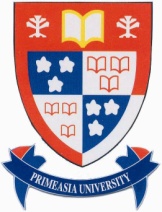 Star Tower Ltd., 12 Banani C/A, Dhaka – 1213.Service Requisition FormCaller Name:  Designation: 		 	       			  	           Department: Requisition Date: 			                				 Required Date: 	Problem(s):Caller’s Signature						  		      Department Head	Service Required: [  ] Conveniently [  ] Routinely [  ] Immediately                 Observation Remarks:Head of Maintenance/                   	 Deputy Director      	  	           RegistrarOfficer Maintenance		      	 (F&A)     							                 Treasurer				                         Pro-Vice Chancellor Caller’s Feedback: Service received as per requirement [ ] Yes [ ] No. Caller Signature:                                                                        Note: This Form will be used for service or maintenance related procuring up to Taka 15,000. In other case Note of Approval for Procurement will be processed.Vender service required: [ ] Yes               [ ] NoService/Parts/Accessories Required: [ ]Yes [ ]NoIf yes , List above(Item name with predictable value)